Muster-Gefährdungsbeurteilung Chemieunterricht an WaldorfschulenKlassenstufe: 		10. KlasseTitel des Versuchs: 	Kupfer und Silbernitratlösung, Eisen und Kupfersulfatlösung (5.6)Literatur:			Lehrbuch der phänomenologischen Chemie, Band 2, Seite 90Gefahrenstufe                  	Versuchstyp   Lehrer             SchülerGefahrstoffe (Ausgangsstoffe, mögliche Zwischenprodukte, Endprodukte)Andere Stoffe: Beschreibung der DurchführungIn eine 2%ige Silbernitratlösung wird ein Kupferplättchen gehängt. Parallel dazu gibt man in eine Kupfersulfatlösung einen blanken Eisennagel.Ergänzende HinweiseKeine.EntsorgungshinweiseLösungen in den Sammelbehälter "Saure und basische Abfälle" geben, dabei auf alkalischen pH-Wert achten. Silber abfiltrieren und weiter verwenden.  Mögliche Gefahren (auch durch Geräte)Sicherheitsmaßnahmen (gem. TRGS 500)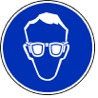 			     		     Schutzbrille tragen 		 Ersatzstoffprüfung (gem. TRGS 600)Durchgeführt, risikoarmer Standartversuch.AnmerkungenH302		Gesundheitsschädlich bei Verschlucken.H314			Verursacht schwere Verätzungen der Haut und schwere Augenschäden.H315			Verursacht Hautreizungen.H319			Verursacht schwere Augenreizung.H410			Sehr giftig für Wasserorganismen, mit langfristiger Wirkung.P273			Freisetzung in die Umwelt vermeiden.P280			Schutzhandschuhe/Schutzkleidung/Augenschutz tragen.P301+312		Bei Verschlucken: Bei Unwohlsein Giftinformationszentrum/Arzt anrufen.P301+330+331		Bei Verschlucken: Mund ausspülen. Kein Erbrechen herbeiführen.	P302+352		Bei Berührung mit der Haut: Mit viel Wasser und Seife waschen.	P304+340		Bei Einatmen: Die Person an die frische Luft bringen und für ungehinderte Atmung sorgen.P305+351+338		Bei Berührung mit den Augen: Einige Minuten lang vorsichtig mit Wasser ausspülen. Eventuell vor-			handene Kontaktlinsen nach Möglichkeit entfernen. Weiter ausspülen.P309+310		Bei Exposition oder Unwohlsein: Sofort Giftinformationszentrum oder Arzt anrufen.Schule:Datum:				Lehrperson:					Unterschrift:Schulstempel:© Ulrich Wunderlin / Atelierschule Zürich / Erstelldatum: 12.10.2015______________________________________________________________________________NameSignalwortPiktogrammeH-SätzeEUH-SätzeP-SätzeAGW in mg m-3Kupfersulfat-PentahydratAchtung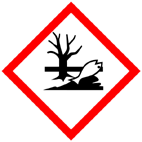 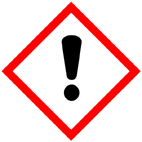 H302 H315 H319 H410---P273 P302+352 P305+351+338---Silbernitratlösung w = 2%Achtung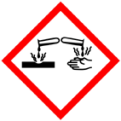 H314 H410---P273 P280 P301+330+331 P305+351+338 P309+3100,01 E(einatembare Fraktion; nur festes Silbernitrat)Kupfernitratlösungw ≈ 0,5%(Reaktionsprodukt)H302 H315 H319 H410---P273 P280 P301+312 P302+352 P305+351+338---Eisen(II)-sulfatlösungw ≈ 0,1% H302 H315 H319---P302+352 P305+351+338---KupferplättchenEisennagelGefahrenJaNeinSonstige Gefahren und HinweiseDurch EinatmenXDurch HautkontaktXBrandgefahrXExplosionsgefahrXDurch AugenkontaktX